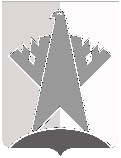 ДУМА СУРГУТСКОГО РАЙОНАХАНТЫ-МАНСИЙСКОГО АВТОНОМНОГО ОКРУГА – ЮГРЫРЕШЕНИЕ29 марта 2024 года							                                        № 661-нпаг. СургутДума Сургутского района решила:1. Внести в решение Думы Сургутского района от 23 июня 2023 года 
№ 515-нпа «О наградах и почётных званиях Сургутского муниципального района Ханты-Мансийского автономного округа – Югры» следующие изменения:1) в части 2 статьи 4 приложения к решению слова «по последнему месту работы» заменить словами «по основному месту работы»;2) в части 2 статьи 5 приложения к решению слова «по последнему месту работы» заменить словами «по основному месту работы»;3) в части 2 статьи 6 приложения к решению слова «по последнему месту работы» заменить словами «по основному месту работы»;4) в части 2 статьи 7 приложения к решению слова «по последнему месту работы» заменить словами «по основному месту работы»;5) часть 7 статьи 10 приложения к решению дополнить абзацем четвертым следующего содержания: «В трудовой стаж по основному месту работы может быть засчитан стаж работы по предыдущему месту работы при условии того, что увольнение гражданина произошло в порядке перевода к другому работодателю по его просьбе или с его согласия либо в связи с реорганизацией предприятия (учреждения, организации), и при этом у гражданина сохранилась аналогичная трудовая функция, а также имеются значимые заслуги.»;6) часть 7 приложения 3 к Положению после слов «стаж работы в организации ___» дополнить словами «; стаж участия в деятельности общественной организации ___.»;7) в приложении 3 к Положению слова «Руководитель ходатайствующей стороны» заменить словами «Руководитель организации»;8) в части 3 приложения 4 к Положению слова «5 лет» заменить словами «2 лет»;9) в части 3 приложения 6 к Положению слова «5 лет» заменить словами «2 лет»;10) в части 3 приложения 8 к Положению слова «5 лет» заменить словами «2 лет»;11) в части 3 приложения 9 к Положению слова «5 лет» заменить словами «2 лет»;12) в подпункте «ж» пункта 2 части 2 приложения 12 к Положению слова «по последнему месту работы» заменить словами «по основному месту работы»;13) в подпункте «л» пункта 2 части 2 приложения 12 к Положению слова «последнего места работы» заменить словами «основного места работы»;14) абзац шестой подпункта «м» пункта 2 части 2 приложения 12 к Положению дополнить словами «значимые юбилейные и памятные даты по направлению деятельности;».2. Решение вступает в силу после его официального опубликования (обнародования).О внесении изменений в решение Думы Сургутского района от 23 июня 2023 года № 515-нпа «О наградах и почётных званиях Сургутского муниципального района Ханты-Мансийского автономного округа – Югры»Председатель ДумыСургутского районаВ.А. Полторацкий29 марта 2024 годаГлава Сургутского районаА.А. Трубецкой29 марта 2024 года